WINNEBAGO COUNTY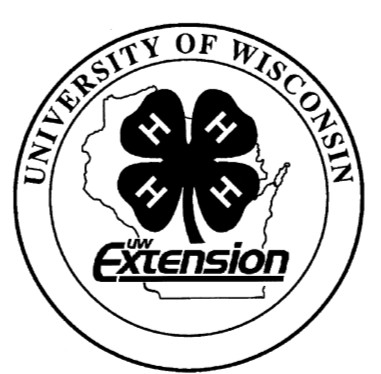 CHILD DEVELOPMENT PROJECT RECORD FOR 20 	CHECK SKILLS LEARNED OR IMPROVED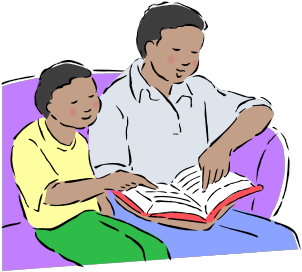 Understand developmental ages of children              Recognize differences in children                              Accept differencesRecognize types of emotionsRecognize physical growth of children                       Recognize normal developmentLearn to recognize special needs                               Observe and recognize child behaviors                     Motivate children to learnRecognize role of fitness for children                         Create book of fun and nutritionalsnacks for childrenMake nutritional snacks with children                         Use positive disciplineIdentify effects of television on children                     Know child safety hazards in the home                      Know child safety hazards in the community              Complete a babysitting training course                      Complete First Aid trainingComplete CPR trainingSelect safe toys, games, songs, etc.                          Select age appropriate toys,games, songs, etc.Create games, toys, songs, etc. for learning              Create book of outdoor and indoor gamesfor childrenTeach self-care to childrenBe a positive role modelUse a family rules guideEncourage teamwork when with children	 	 Create an activity book for parents to usewith childrenUse a home safety check listUse a babysitting planUse written babysitting instructions check list with parentsDevelop a personal child care resource libraryExplore related careers/jobsOther: please listWays You Received Help This Year Include: (check all that apply)Exhibits in This Project:Item	Placing(additional page may be added)List at least 2 child development related careers that you can identify.What did you learn or enjoy in the project this year?Are you interested in a career related to child development?Yes_ 	 No_ 	 Maybe_ 	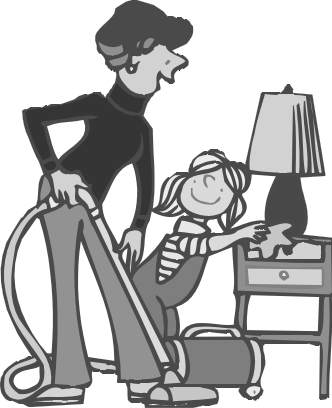 Project Worth StatementWhat project related skill(s) would you like to learn or improve?Has this project been worthwhile to you? Why or why not?Revised 11/2006Things I plan to do and learn this year in this project are: (complete this box between Jan. 1 — May 1)Check When DoneAttended project training offered by my clubAttended project training offered at the county levelAttended project training offered at District or State LevelGuidance from 4-H Leader/4-H ClubGuidance from Parent/Guardian/Other AdultReading and use of 4-H project guidesReading and use of literature, books, audio visual resourcesOwn knowledgeHelp from friends/other youthOther (describe)